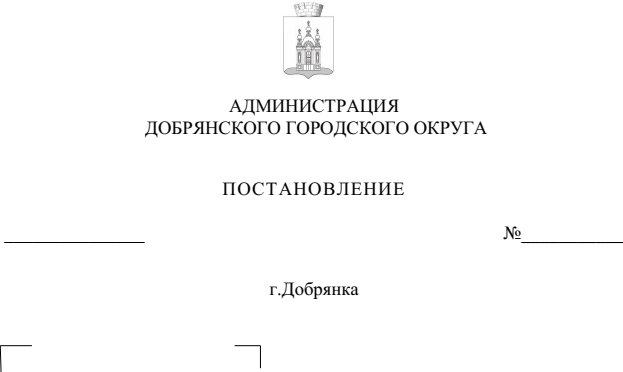 В соответствии с решением Думы Добрянского городского округа 
от 12 декабря 2023 г. № 894 «О бюджете Добрянского городского округа Пермского края на 2024 год и на плановый период 2025 и 2026 годов», решением Думы Добрянского городского округа от 12 декабря 2023 г. № 895 «О внесении изменений в решение Думы Добрянского городского округа от 08.12.2022 № 739 «О бюджете Добрянского городского округа на 2023 год и на плановый период 2024 и 2025 годов», пунктом 7.2 Порядка принятия решения о разработке, формировании, реализации и оценке эффективности реализации муниципальных программ, утвержденного постановлением администрации Добрянского городского округа от 30 июня 2022 г. № 1705, в целях уточнения основных параметров муниципальной программы на 2023 год,  на 2024 год и плановый период 2025-2026 годовадминистрация округа ПОСТАНОВЛЯЕТ: 1. Утвердить прилагаемые изменения, которые вносятся 
в муниципальную программу Добрянского городского округа «Социальная политика», утвержденную постановлением администрации Добрянского городского округа от 28 октября 2022 г. № 3027 (в редакции постановлений администрации Добрянского городского округа от 24 января 2023 г. № 169, 
от 17 июля 2023 г. № 2167, от 06 октября 2023 г. № 3143, от 24 октября 2023 г. № 3396, от 23 ноября 2023 г. № 3868).2. Опубликовать настоящее постановление в печатном средстве массовой информации «Официальный бюллетень органов местного самоуправления муниципального образования Добрянский городской округ», разместить 
на официальном сайте правовой информации Добрянского городского округа 
в информационно-телекоммуникационной сети Интернет с доменным именем dobr-pravo.ru.3. Настоящее постановление вступает в силу после его официального опубликования (обнародования).Глава городского округа – глава администрации Добрянского городского округа                                                           Д.В. Антонов
УТВЕРЖДЕНЫпостановлением администрацииДобрянского городского округаот                №  ИЗМЕНЕНИЯ,которые вносятся в муниципальную программу «Социальная политика», утвержденную постановлением администрации Добрянского городского округа от 28 октября 2022 г. № 30271. В паспорте программы позицию, касающуюся объемов бюджетных ассигнований по источникам финансирования программы, изложить 
в следующей редакции:2. Приложение к Программе изложить в редакции согласно приложению к настоящим изменениям.Приложениек изменениям, которые вносятся 
в муниципальную программу «Социальная политика», утвержденную постановлением администрации Добрянского городского округа от 28 октября 2022 г. № 3027ПЕРЕЧЕНЬмероприятий, объемы и источники финансирования муниципальной программы «Социальная политика»Добрянского городского округа, ожидаемые конечные результаты программы на 2023-2026 годыОбъемы бюджетных ассигнований      
по источникам финансирования программы                       №
п/пМероприятия муниципальной программыОтветственныйисполнитель, соисполнительЦСРКВРСрок начала реализации мероприятияСрок окончания реализации мероприятияРасходы на период действиямуниципальной программы (ВСЕГО),в том числе по источникамфинансированияВ том числе по годамВ том числе по годамВ том числе по годамВ том числе по годамВ том числе по годамОжидаемые и конечные результаты реализации муниципальной программы№
п/пМероприятия муниципальной программыОтветственныйисполнитель, соисполнительЦСРКВРСрок начала реализации мероприятияСрок окончания реализации мероприятияРасходы на период действиямуниципальной программы (ВСЕГО),в том числе по источникамфинансированияВсего по мероприятию, в том числе:2023 г.2024 г.2025 г.2026Ожидаемые и конечные результаты реализации муниципальной программы1234567891011121314Цель: Проведение единой социальной политики в отношении жителей Добрянского городского округа, стабильное улучшение качества жизниЦель: Проведение единой социальной политики в отношении жителей Добрянского городского округа, стабильное улучшение качества жизниЦель: Проведение единой социальной политики в отношении жителей Добрянского городского округа, стабильное улучшение качества жизниЦель: Проведение единой социальной политики в отношении жителей Добрянского городского округа, стабильное улучшение качества жизниЦель: Проведение единой социальной политики в отношении жителей Добрянского городского округа, стабильное улучшение качества жизниЦель: Проведение единой социальной политики в отношении жителей Добрянского городского округа, стабильное улучшение качества жизниЦель: Проведение единой социальной политики в отношении жителей Добрянского городского округа, стабильное улучшение качества жизниЦель: Проведение единой социальной политики в отношении жителей Добрянского городского округа, стабильное улучшение качества жизниЦель: Проведение единой социальной политики в отношении жителей Добрянского городского округа, стабильное улучшение качества жизниЦель: Проведение единой социальной политики в отношении жителей Добрянского городского округа, стабильное улучшение качества жизниЦель: Проведение единой социальной политики в отношении жителей Добрянского городского округа, стабильное улучшение качества жизниЦель: Проведение единой социальной политики в отношении жителей Добрянского городского округа, стабильное улучшение качества жизниЦель: Проведение единой социальной политики в отношении жителей Добрянского городского округа, стабильное улучшение качества жизниЦель: Проведение единой социальной политики в отношении жителей Добрянского городского округа, стабильное улучшение качества жизниЗадача 1. Улучшение жилищных условий отдельных категорий гражданЗадача 1. Улучшение жилищных условий отдельных категорий гражданЗадача 1. Улучшение жилищных условий отдельных категорий гражданЗадача 1. Улучшение жилищных условий отдельных категорий гражданЗадача 1. Улучшение жилищных условий отдельных категорий гражданЗадача 1. Улучшение жилищных условий отдельных категорий гражданЗадача 1. Улучшение жилищных условий отдельных категорий гражданЗадача 1. Улучшение жилищных условий отдельных категорий гражданЗадача 1. Улучшение жилищных условий отдельных категорий гражданЗадача 1. Улучшение жилищных условий отдельных категорий гражданЗадача 1. Улучшение жилищных условий отдельных категорий гражданЗадача 1. Улучшение жилищных условий отдельных категорий гражданЗадача 1. Улучшение жилищных условий отдельных категорий гражданЗадача 1. Улучшение жилищных условий отдельных категорий граждан1.1.Основное мероприятие «Обеспечение жильем молодых семей»Основное мероприятие «Обеспечение жильем молодых семей»050010000030020232026Всего по мероприятию в том числе:10 913,52 058,32 155,22 600,04 100,01.1.Основное мероприятие «Обеспечение жильем молодых семей»Основное мероприятие «Обеспечение жильем молодых семей»050010000030020232026средства федерального бюджета0,00,00,00,00,01.1.Основное мероприятие «Обеспечение жильем молодых семей»Основное мероприятие «Обеспечение жильем молодых семей»050010000030020232026средства краевого бюджета0,00,00,00,00,01.1.Основное мероприятие «Обеспечение жильем молодых семей»Основное мероприятие «Обеспечение жильем молодых семей»050010000030020232026средства местного бюджета10 913,52 058,32 155,22 600,04 100,01.1.1.Обеспечение жильем молодых семейУправление социального развития администрации Добрянского городского округа050012С02030020232026Всего по мероприятию в том числе:0,00,00,00,00,0Улучшение жилищных условий - 34 молодых семей к концу 2026 года.1.1.1.Обеспечение жильем молодых семейУправление социального развития администрации Добрянского городского округа050012С02030020232026средства краевого бюджета0,00,00,00,00,0Улучшение жилищных условий - 34 молодых семей к концу 2026 года.1.1.2.Реализация мероприятий по обеспечению жильем молодых семей государственной программы Российской Федерации «Обеспечение доступным и комфортным жильем и коммунальными услугами граждан Российской Федерации» Управление социального развития администрации Добрянского городского округа05001L497030020232026Всего по мероприятию в том числе:10 913,52 058,32 155,22 600,04 100,0Улучшение жилищных условий - 34 молодых семей к концу 2026 года.1.1.2.Реализация мероприятий по обеспечению жильем молодых семей государственной программы Российской Федерации «Обеспечение доступным и комфортным жильем и коммунальными услугами граждан Российской Федерации» Управление социального развития администрации Добрянского городского округа05001L497030020232026средства федерального бюджета0,00,00,00,00,0Улучшение жилищных условий - 34 молодых семей к концу 2026 года.1.1.2.Реализация мероприятий по обеспечению жильем молодых семей государственной программы Российской Федерации «Обеспечение доступным и комфортным жильем и коммунальными услугами граждан Российской Федерации» Управление социального развития администрации Добрянского городского округа05001L497030020232026средства краевого бюджета0,00,00,00,00,0Улучшение жилищных условий - 34 молодых семей к концу 2026 года.1.1.2.Реализация мероприятий по обеспечению жильем молодых семей государственной программы Российской Федерации «Обеспечение доступным и комфортным жильем и коммунальными услугами граждан Российской Федерации» Управление социального развития администрации Добрянского городского округа05001L497030020232026средства местного бюджета10 913,52 058,32 155,22 600,04 100,0Улучшение жилищных условий - 34 молодых семей к концу 2026 года.1.1.3.Формирование и мониторинг списка молодых семей, нуждающихся в улучшении жилищных условийУправление социального развития администрации Добрянского городского округаФинансирование не требуетсяФинансирование не требуетсяФинансирование не требуетсяФинансирование не требуетсяФинансирование не требуетсяФинансирование не требуетсяФинансирование не требуетсяФинансирование не требуетсяФинансирование не требуетсяФинансирование не требуетсяУменьшение количества граждан, состоящих на учете в целях получения жилья, чел.- до 130 чел. к концу 2026 г.1.2.Основное мероприятие «Обеспечение жильем отдельных категорий граждан»Основное мероприятие «Обеспечение жильем отдельных категорий граждан»050020000030020242026Всего по мероприятию в том числе:480,00,0160,0160,0160,01.2.Основное мероприятие «Обеспечение жильем отдельных категорий граждан»Основное мероприятие «Обеспечение жильем отдельных категорий граждан»050020000030020242026средства федерального бюджета0,00,00,00,00,01.2.Основное мероприятие «Обеспечение жильем отдельных категорий граждан»Основное мероприятие «Обеспечение жильем отдельных категорий граждан»050020000030020242026средства краевого бюджета0,00,00,00,00,01.2.Основное мероприятие «Обеспечение жильем отдельных категорий граждан»Основное мероприятие «Обеспечение жильем отдельных категорий граждан»050020000030020242026средства местного бюджета480,00,0160,0160,0160,01.2.1.Реализация мероприятий, направленных на комплексное развитие сельских территорий (улучшение жилищных условий граждан, проживающих на сельских территориях) Администрация Добрянского городского округа05002L576130020242026Всего по мероприятию в том числе:480,00,0160,0160,0160,0Улучшение жилищных условий 7 семей к концу 2026г.1.2.1.Реализация мероприятий, направленных на комплексное развитие сельских территорий (улучшение жилищных условий граждан, проживающих на сельских территориях) Администрация Добрянского городского округа05002L576130020242026средства федерального бюджета0,00,00,00,00,0Улучшение жилищных условий 7 семей к концу 2026г.1.2.1.Реализация мероприятий, направленных на комплексное развитие сельских территорий (улучшение жилищных условий граждан, проживающих на сельских территориях) Администрация Добрянского городского округа05002L576130020242026средства краевого бюджета0,00,00,00,00,0Улучшение жилищных условий 7 семей к концу 2026г.1.2.1.Реализация мероприятий, направленных на комплексное развитие сельских территорий (улучшение жилищных условий граждан, проживающих на сельских территориях) Администрация Добрянского городского округа05002L576130020242026средства местного бюджета480,00,0160,0160,0160,0Улучшение жилищных условий 7 семей к концу 2026г.1.3.Основное мероприятие «Обеспечение жильем реабилитированных лиц, имеющих инвалидность или являющихся пенсионерами, и проживающих совместно членов их семей»Основное мероприятие «Обеспечение жильем реабилитированных лиц, имеющих инвалидность или являющихся пенсионерами, и проживающих совместно членов их семей»050030000020030020232023Всего по мероприятию в том числе:4120,94120,90,00,00,01.3.Основное мероприятие «Обеспечение жильем реабилитированных лиц, имеющих инвалидность или являющихся пенсионерами, и проживающих совместно членов их семей»Основное мероприятие «Обеспечение жильем реабилитированных лиц, имеющих инвалидность или являющихся пенсионерами, и проживающих совместно членов их семей»050030000020030020232023средства краевого бюджета4120,94120,90,000,01.3.1.Обеспечение жилыми помещениями реабилитированных лиц, имеющих инвалидность или являющихся пенсионерами, и проживающих совместно членов их семейУправление социального развития администрации Добрянского городского округа050032C19030020232023Всего по мероприятию в том числе:4080,14080,10,00,00,0сохранение доли реабилитированных граждан, улучшивших свои жилищные условия, от числа реабилитированных граждан, поставленных на учет и имеющих право на социальную выплату на приобретение жилья – 100%1.3.1.Обеспечение жилыми помещениями реабилитированных лиц, имеющих инвалидность или являющихся пенсионерами, и проживающих совместно членов их семейУправление социального развития администрации Добрянского городского округа050032C19030020232023средства краевого бюджета4080,14080,10,00,00,0сохранение доли реабилитированных граждан, улучшивших свои жилищные условия, от числа реабилитированных граждан, поставленных на учет и имеющих право на социальную выплату на приобретение жилья – 100%1.3.2.Обеспечение жилыми помещениями реабилитированных лиц, имеющих инвалидность или являющихся пенсионерами, и проживающих совместно членов их семейУправление социального развития администрации Добрянского городского округа050032C19020020232023Всего по мероприятию в том числе:40,840,80,00,00,0сохранение доли реабилитированных граждан, улучшивших свои жилищные условия, от числа реабилитированных граждан, поставленных на учет и имеющих право на социальную выплату на приобретение жилья – 100%1.3.2.Обеспечение жилыми помещениями реабилитированных лиц, имеющих инвалидность или являющихся пенсионерами, и проживающих совместно членов их семейУправление социального развития администрации Добрянского городского округа050032C19020020232023средства краевого бюджета40,840,80,00,00,0сохранение доли реабилитированных граждан, улучшивших свои жилищные условия, от числа реабилитированных граждан, поставленных на учет и имеющих право на социальную выплату на приобретение жилья – 100%Задача 2. Обеспечение жилыми помещениями детей-сирот и детей, оставшихся без попечения родителей, и лиц из их числа, проживающих на территории муниципального образованияЗадача 2. Обеспечение жилыми помещениями детей-сирот и детей, оставшихся без попечения родителей, и лиц из их числа, проживающих на территории муниципального образованияЗадача 2. Обеспечение жилыми помещениями детей-сирот и детей, оставшихся без попечения родителей, и лиц из их числа, проживающих на территории муниципального образованияЗадача 2. Обеспечение жилыми помещениями детей-сирот и детей, оставшихся без попечения родителей, и лиц из их числа, проживающих на территории муниципального образованияЗадача 2. Обеспечение жилыми помещениями детей-сирот и детей, оставшихся без попечения родителей, и лиц из их числа, проживающих на территории муниципального образованияЗадача 2. Обеспечение жилыми помещениями детей-сирот и детей, оставшихся без попечения родителей, и лиц из их числа, проживающих на территории муниципального образованияЗадача 2. Обеспечение жилыми помещениями детей-сирот и детей, оставшихся без попечения родителей, и лиц из их числа, проживающих на территории муниципального образованияЗадача 2. Обеспечение жилыми помещениями детей-сирот и детей, оставшихся без попечения родителей, и лиц из их числа, проживающих на территории муниципального образованияЗадача 2. Обеспечение жилыми помещениями детей-сирот и детей, оставшихся без попечения родителей, и лиц из их числа, проживающих на территории муниципального образованияЗадача 2. Обеспечение жилыми помещениями детей-сирот и детей, оставшихся без попечения родителей, и лиц из их числа, проживающих на территории муниципального образованияЗадача 2. Обеспечение жилыми помещениями детей-сирот и детей, оставшихся без попечения родителей, и лиц из их числа, проживающих на территории муниципального образованияЗадача 2. Обеспечение жилыми помещениями детей-сирот и детей, оставшихся без попечения родителей, и лиц из их числа, проживающих на территории муниципального образованияЗадача 2. Обеспечение жилыми помещениями детей-сирот и детей, оставшихся без попечения родителей, и лиц из их числа, проживающих на территории муниципального образованияЗадача 2. Обеспечение жилыми помещениями детей-сирот и детей, оставшихся без попечения родителей, и лиц из их числа, проживающих на территории муниципального образования2.1. Основное мероприятие «Государственная поддержка детей-сирот по предоставлению и содержанию жилья»Основное мероприятие «Государственная поддержка детей-сирот по предоставлению и содержанию жилья»050050000040020080060020232026Всего по мероприятию в том числе:23 961,912 011,84 447,73 949,13 553,32.1. Основное мероприятие «Государственная поддержка детей-сирот по предоставлению и содержанию жилья»Основное мероприятие «Государственная поддержка детей-сирот по предоставлению и содержанию жилья»050050000040020080060020232026средства федерального бюджета6 212,06 212,00,00,00,02.1. Основное мероприятие «Государственная поддержка детей-сирот по предоставлению и содержанию жилья»Основное мероприятие «Государственная поддержка детей-сирот по предоставлению и содержанию жилья»050050000040020080060020232026средства краевого бюджета17 749,85 799,74 447,7    3 949,13553,32.1.1.Строительство и приобретение жилых помещений для формирования специализированного жилищного фонда для обеспечения жилыми помещениями детей-сирот и детей, оставшихся без попечения родителей, лиц из числа детей сирот и детей, оставшихся без попечения родителей, по договорам найма специализированных жилых помещений Управление жилищно-коммунального хозяйства и благоустройств администрации Добрянского городского округа 050052С08040020232023Всего по мероприятию в том числе:0,00,00,00,00,0Приобретение(строительство) жилых помещений для формирования муниципального специализированного жилищного фонда для обеспечения жилыми помещениями детей-сирот и детей, оставшихся без попечения родителей, лиц из числа детей-сирот и детей, оставшихся без попечения родителей по договорам найма специализированных жилых помещений, - 3 к концу 2023 года2.1.1.Строительство и приобретение жилых помещений для формирования специализированного жилищного фонда для обеспечения жилыми помещениями детей-сирот и детей, оставшихся без попечения родителей, лиц из числа детей сирот и детей, оставшихся без попечения родителей, по договорам найма специализированных жилых помещений Управление жилищно-коммунального хозяйства и благоустройств администрации Добрянского городского округа 050052С08040020232023средства краевого бюджета0,00,00,00,00,02.1.2.Содержание жилых помещений специализированного жилищного фонда для детей-сирот, детей, оставшихся без попечения родителей, лиц из их числа Управление жилищно-коммунального хозяйства и благоустройств администрации Добрянского городского округа050052С07020080060020232026Всего по мероприятию в том числе:14 582,33 474,44 173,33 665,23 269,4Обеспечение благоустроенными жилыми помещениями специализированного жилищного фонда по договорам найма специализированных жилых помещений детей-сирот и детей, оставшихся без попечения родителей, лиц из числа детей-сирот и детей, оставшихся без попечения родителей, – 8 к концу 2025года2.1.2.Содержание жилых помещений специализированного жилищного фонда для детей-сирот, детей, оставшихся без попечения родителей, лиц из их числа Управление жилищно-коммунального хозяйства и благоустройств администрации Добрянского городского округа050052С07020020232026средства краевого бюджета2695,8672,2657,0683,3683,3Обеспечение благоустроенными жилыми помещениями специализированного жилищного фонда по договорам найма специализированных жилых помещений детей-сирот и детей, оставшихся без попечения родителей, лиц из числа детей-сирот и детей, оставшихся без попечения родителей, – 8 к концу 2025года2.1.2.Содержание жилых помещений специализированного жилищного фонда для детей-сирот, детей, оставшихся без попечения родителей, лиц из их числа Управление жилищно-коммунального хозяйства и благоустройств администрации Добрянского городского округа050052С07080020232026средства краевого бюджета9370,8286,53516,42981,82586,1Обеспечение благоустроенными жилыми помещениями специализированного жилищного фонда по договорам найма специализированных жилых помещений детей-сирот и детей, оставшихся без попечения родителей, лиц из числа детей-сирот и детей, оставшихся без попечения родителей, – 8 к концу 2025года2.1.2.Содержание жилых помещений специализированного жилищного фонда для детей-сирот, детей, оставшихся без попечения родителей, лиц из их числа Управление жилищно-коммунального хозяйства и благоустройств администрации Добрянского городского округа050052С07060020232026средства краевого бюджета2515,72515,70,00,00,0Обеспечение благоустроенными жилыми помещениями специализированного жилищного фонда по договорам найма специализированных жилых помещений детей-сирот и детей, оставшихся без попечения родителей, лиц из числа детей-сирот и детей, оставшихся без попечения родителей, – 8 к концу 2025года2.1.3.Организация осуществления государственных полномочий по обеспечению жилыми помещениями детей-сирот и детей, оставшихся без попечения родителей, лиц из числа детей-сирот и детей, оставшихся без попечения родителейУправление жилищно-коммунального хозяйства и благоустройств администрации Добрянского городского округа050052С09060020232026Всего по мероприятию, в том числе:1 096,8254,6274,4283,9283,9Обеспечение благоустроенными жилыми помещениями специализированного жилищного фонда по договорам найма специализированных жилых помещений детей-сирот и детей, оставшихся без попечения родителей, лиц из числа детей-сирот и детей, оставшихся без попечения родителей, – 8 к концу 2025года2.1.3.Организация осуществления государственных полномочий по обеспечению жилыми помещениями детей-сирот и детей, оставшихся без попечения родителей, лиц из числа детей-сирот и детей, оставшихся без попечения родителейУправление жилищно-коммунального хозяйства и благоустройств администрации Добрянского городского округа050052С09060020232026средства краевого бюджета1 096,8254,6274,4283,9283,9Обеспечение благоустроенными жилыми помещениями специализированного жилищного фонда по договорам найма специализированных жилых помещений детей-сирот и детей, оставшихся без попечения родителей, лиц из числа детей-сирот и детей, оставшихся без попечения родителей, – 8 к концу 2025года2.1.4.Предоставление жилых помещений детям-сиротам и детям, оставшимся без попечения родителей, лицам из их числа по договорам найма специализированных жилых помещенийУправление жилищно-коммунального хозяйства и благоустройств администрации Добрянского городского округа05005R082040020232025Всего по мероприятию в том числе:8 282,78 282,70,00,00,0Обеспечение благоустроенными жилыми помещениями специализированного жилищного фонда по договорам найма специализированных жилых помещений детей-сирот и детей, оставшихся без попечения родителей, лиц из числа детей-сирот и детей, оставшихся без попечения родителей, – 8 к концу 2025года2.1.4.Предоставление жилых помещений детям-сиротам и детям, оставшимся без попечения родителей, лицам из их числа по договорам найма специализированных жилых помещенийУправление жилищно-коммунального хозяйства и благоустройств администрации Добрянского городского округа05005R082040020232025средства федерального бюджета6 212,06 212,00,00,00,0Обеспечение благоустроенными жилыми помещениями специализированного жилищного фонда по договорам найма специализированных жилых помещений детей-сирот и детей, оставшихся без попечения родителей, лиц из числа детей-сирот и детей, оставшихся без попечения родителей, – 8 к концу 2025года2.1.4.Предоставление жилых помещений детям-сиротам и детям, оставшимся без попечения родителей, лицам из их числа по договорам найма специализированных жилых помещенийУправление жилищно-коммунального хозяйства и благоустройств администрации Добрянского городского округа05005R082040020232025средства краевого бюджета2 070,72 070,70,00,00,0Обеспечение благоустроенными жилыми помещениями специализированного жилищного фонда по договорам найма специализированных жилых помещений детей-сирот и детей, оставшихся без попечения родителей, лиц из числа детей-сирот и детей, оставшихся без попечения родителей, – 8 к концу 2025годаЗадача 3. Повышение качества взаимодействия ОМСУ Добрянского городского округа с ТОС, населением, для согласования интересов и возможностей консолидации усилий по увеличению доли ресурсов, привлекаемых на конкурсной основе из вышестоящих бюджетов и государственных фондов, и реализации инвестиционных и общественных проектов на территории Добрянского городского округа и Стратегии социально-экономического развития в целомЗадача 3. Повышение качества взаимодействия ОМСУ Добрянского городского округа с ТОС, населением, для согласования интересов и возможностей консолидации усилий по увеличению доли ресурсов, привлекаемых на конкурсной основе из вышестоящих бюджетов и государственных фондов, и реализации инвестиционных и общественных проектов на территории Добрянского городского округа и Стратегии социально-экономического развития в целомЗадача 3. Повышение качества взаимодействия ОМСУ Добрянского городского округа с ТОС, населением, для согласования интересов и возможностей консолидации усилий по увеличению доли ресурсов, привлекаемых на конкурсной основе из вышестоящих бюджетов и государственных фондов, и реализации инвестиционных и общественных проектов на территории Добрянского городского округа и Стратегии социально-экономического развития в целомЗадача 3. Повышение качества взаимодействия ОМСУ Добрянского городского округа с ТОС, населением, для согласования интересов и возможностей консолидации усилий по увеличению доли ресурсов, привлекаемых на конкурсной основе из вышестоящих бюджетов и государственных фондов, и реализации инвестиционных и общественных проектов на территории Добрянского городского округа и Стратегии социально-экономического развития в целомЗадача 3. Повышение качества взаимодействия ОМСУ Добрянского городского округа с ТОС, населением, для согласования интересов и возможностей консолидации усилий по увеличению доли ресурсов, привлекаемых на конкурсной основе из вышестоящих бюджетов и государственных фондов, и реализации инвестиционных и общественных проектов на территории Добрянского городского округа и Стратегии социально-экономического развития в целомЗадача 3. Повышение качества взаимодействия ОМСУ Добрянского городского округа с ТОС, населением, для согласования интересов и возможностей консолидации усилий по увеличению доли ресурсов, привлекаемых на конкурсной основе из вышестоящих бюджетов и государственных фондов, и реализации инвестиционных и общественных проектов на территории Добрянского городского округа и Стратегии социально-экономического развития в целомЗадача 3. Повышение качества взаимодействия ОМСУ Добрянского городского округа с ТОС, населением, для согласования интересов и возможностей консолидации усилий по увеличению доли ресурсов, привлекаемых на конкурсной основе из вышестоящих бюджетов и государственных фондов, и реализации инвестиционных и общественных проектов на территории Добрянского городского округа и Стратегии социально-экономического развития в целомЗадача 3. Повышение качества взаимодействия ОМСУ Добрянского городского округа с ТОС, населением, для согласования интересов и возможностей консолидации усилий по увеличению доли ресурсов, привлекаемых на конкурсной основе из вышестоящих бюджетов и государственных фондов, и реализации инвестиционных и общественных проектов на территории Добрянского городского округа и Стратегии социально-экономического развития в целомЗадача 3. Повышение качества взаимодействия ОМСУ Добрянского городского округа с ТОС, населением, для согласования интересов и возможностей консолидации усилий по увеличению доли ресурсов, привлекаемых на конкурсной основе из вышестоящих бюджетов и государственных фондов, и реализации инвестиционных и общественных проектов на территории Добрянского городского округа и Стратегии социально-экономического развития в целомЗадача 3. Повышение качества взаимодействия ОМСУ Добрянского городского округа с ТОС, населением, для согласования интересов и возможностей консолидации усилий по увеличению доли ресурсов, привлекаемых на конкурсной основе из вышестоящих бюджетов и государственных фондов, и реализации инвестиционных и общественных проектов на территории Добрянского городского округа и Стратегии социально-экономического развития в целомЗадача 3. Повышение качества взаимодействия ОМСУ Добрянского городского округа с ТОС, населением, для согласования интересов и возможностей консолидации усилий по увеличению доли ресурсов, привлекаемых на конкурсной основе из вышестоящих бюджетов и государственных фондов, и реализации инвестиционных и общественных проектов на территории Добрянского городского округа и Стратегии социально-экономического развития в целомЗадача 3. Повышение качества взаимодействия ОМСУ Добрянского городского округа с ТОС, населением, для согласования интересов и возможностей консолидации усилий по увеличению доли ресурсов, привлекаемых на конкурсной основе из вышестоящих бюджетов и государственных фондов, и реализации инвестиционных и общественных проектов на территории Добрянского городского округа и Стратегии социально-экономического развития в целомЗадача 3. Повышение качества взаимодействия ОМСУ Добрянского городского округа с ТОС, населением, для согласования интересов и возможностей консолидации усилий по увеличению доли ресурсов, привлекаемых на конкурсной основе из вышестоящих бюджетов и государственных фондов, и реализации инвестиционных и общественных проектов на территории Добрянского городского округа и Стратегии социально-экономического развития в целомЗадача 3. Повышение качества взаимодействия ОМСУ Добрянского городского округа с ТОС, населением, для согласования интересов и возможностей консолидации усилий по увеличению доли ресурсов, привлекаемых на конкурсной основе из вышестоящих бюджетов и государственных фондов, и реализации инвестиционных и общественных проектов на территории Добрянского городского округа и Стратегии социально-экономического развития в целом3.1.Основное мероприятие «Создание постоянно действующей системы поддержки деятельности общественных организаций, их программ и инициатив»Основное мероприятие «Создание постоянно действующей системы поддержки деятельности общественных организаций, их программ и инициатив»050060000020060020232026Всего по мероприятию в том числе:6587,62 052,01758,81 388,41 388,43.1.Основное мероприятие «Создание постоянно действующей системы поддержки деятельности общественных организаций, их программ и инициатив»Основное мероприятие «Создание постоянно действующей системы поддержки деятельности общественных организаций, их программ и инициатив»050060000020060020232026средства краевого бюджета0,00,00,00,00,03.1.Основное мероприятие «Создание постоянно действующей системы поддержки деятельности общественных организаций, их программ и инициатив»Основное мероприятие «Создание постоянно действующей системы поддержки деятельности общественных организаций, их программ и инициатив»050060000020060020232026средства местного бюджета6587,61 719,71758,81 388,41 388,43.1.Основное мероприятие «Создание постоянно действующей системы поддержки деятельности общественных организаций, их программ и инициатив»Основное мероприятие «Создание постоянно действующей системы поддержки деятельности общественных организаций, их программ и инициатив»050060000020060020232026средства внебюджетных источников332,3332,30,00,00,03.1.1.Конкурс социокультурных инициатив и проектов среди некоммерческих организаций Добрянского городского округаУправление социального развития администрации Добрянского городского округа050060005060020232026Всего по мероприятию в том числе:2539,1565,5609,0682,3682,3Сохранение обеспечения выполнения задач Программы в области повышение качества взаимодействия ОМСУ Добрянского городского округа с ТОС, населением – 100%3.1.1.Конкурс социокультурных инициатив и проектов среди некоммерческих организаций Добрянского городского округаУправление социального развития администрации Добрянского городского округа050060005060020232026средства местного бюджета2539,1565,5609,0682,3682,3Сохранение обеспечения выполнения задач Программы в области повышение качества взаимодействия ОМСУ Добрянского городского округа с ТОС, населением – 100%3.1.2.Софинансирование проектов инициативного бюджетирования Софинансирование проектов инициативного бюджетирования 05006SP08060020020232024Всего по мероприятию в том числе:1108,3664,6443,70,00,0Сохранение обеспечения выполнения задач Программы в области повышение качества взаимодействия ОМСУ Добрянского городского округа с ТОС, населением – 100%3.1.2.Софинансирование проектов инициативного бюджетирования Софинансирование проектов инициативного бюджетирования 05006SP08060020020232024средства краевого бюджета0,00,00,00,00,0Сохранение обеспечения выполнения задач Программы в области повышение качества взаимодействия ОМСУ Добрянского городского округа с ТОС, населением – 100%3.1.2.Софинансирование проектов инициативного бюджетирования Софинансирование проектов инициативного бюджетирования 05006SP08060020020232024средства местного бюджета776,0332,3443,70,00,0Сохранение обеспечения выполнения задач Программы в области повышение качества взаимодействия ОМСУ Добрянского городского округа с ТОС, населением – 100%3.1.2.Софинансирование проектов инициативного бюджетирования Софинансирование проектов инициативного бюджетирования 05006SP08060020020232024средства внебюджетных источников323,3332,30,00,00,0Сохранение обеспечения выполнения задач Программы в области повышение качества взаимодействия ОМСУ Добрянского городского округа с ТОС, населением – 100%3.1.2.1.Софинансирование проектов инициативного бюджетирования Управление социального развития администрации Добрянского городского округа05006SP08060020232023Всего по мероприятию в том числе:220,6220,60,00,00,0Сохранение обеспечения выполнения задач Программы в области повышение качества взаимодействия ОМСУ Добрянского городского округа с ТОС, населением – 100%3.1.2.1.Софинансирование проектов инициативного бюджетирования Управление социального развития администрации Добрянского городского округа05006SP08060020232023средства краевого бюджета0,00,00,00,00,0Сохранение обеспечения выполнения задач Программы в области повышение качества взаимодействия ОМСУ Добрянского городского округа с ТОС, населением – 100%3.1.2.1.Софинансирование проектов инициативного бюджетирования Управление социального развития администрации Добрянского городского округа05006SP08060020232023средства местного бюджета110,3110,30,00,00,0Сохранение обеспечения выполнения задач Программы в области повышение качества взаимодействия ОМСУ Добрянского городского округа с ТОС, населением – 100%3.1.2.1.Софинансирование проектов инициативного бюджетирования Управление социального развития администрации Добрянского городского округа05006SP08060020232023средства внебюджетных источников110,3110,30,00,00,0Сохранение обеспечения выполнения задач Программы в области повышение качества взаимодействия ОМСУ Добрянского городского округа с ТОС, населением – 100%3.1.2.2.Софинансирование проектов инициативного бюджетирования Отдел жилищно-коммунального хозяйства в рабочем поселке Полазна администрации Добрянского городского округа05006SP08020020232024Всего по мероприятию в том числе:664,0444,0220,00,00,0Сохранение обеспечения выполнения задач Программы в области повышение качества взаимодействия ОМСУ Добрянского городского округа с ТОС, населением – 100%3.1.2.2.Софинансирование проектов инициативного бюджетирования Отдел жилищно-коммунального хозяйства в рабочем поселке Полазна администрации Добрянского городского округа05006SP08020020232024средства местного бюджета442,0222,0220,00,00,0Сохранение обеспечения выполнения задач Программы в области повышение качества взаимодействия ОМСУ Добрянского городского округа с ТОС, населением – 100%3.1.2.2.Софинансирование проектов инициативного бюджетирования Отдел жилищно-коммунального хозяйства в рабочем поселке Полазна администрации Добрянского городского округа05006SP08020020232024средства внебюджетных источников222,0222,00,00,00,0Сохранение обеспечения выполнения задач Программы в области повышение качества взаимодействия ОМСУ Добрянского городского округа с ТОС, населением – 100%3.1.2.3.Софинансирование проектов инициативного бюджетированияУправление жилищно-коммунального хозяйства и благоустройства05006SP08060020242024Всего по мероприятию в том числе:223,70,0223,70,00,0Сохранение обеспечения выполнения задач Программы в области повышение качества взаимодействия ОМСУ Добрянского городского округа с ТОС, населением – 100%3.1.2.3.Софинансирование проектов инициативного бюджетированияУправление жилищно-коммунального хозяйства и благоустройства05006SP08060020242024средства местного бюджета223,70,0223,70,00,0Сохранение обеспечения выполнения задач Программы в области повышение качества взаимодействия ОМСУ Добрянского городского округа с ТОС, населением – 100%3.1.2.3.Софинансирование проектов инициативного бюджетированияУправление жилищно-коммунального хозяйства и благоустройства05006SP08060020242024средства внебюджетных источников0,00,00,00,00,0Сохранение обеспечения выполнения задач Программы в области повышение качества взаимодействия ОМСУ Добрянского городского округа с ТОС, населением – 100%3.1.3.Содействие развитию всех форм и направлений ТОС, общественных инициативУправление социального развития администрации Добрянского городского округа050060001020020232026Всего по мероприятию в том числе:2940,2821,9706,1706,1706,1Сохранение обеспечения выполнения задач Программы в области повышение качества взаимодействия ОМСУ Добрянского городского округа с ТОС, населением – 100%3.1.3.Содействие развитию всех форм и направлений ТОС, общественных инициативУправление социального развития администрации Добрянского городского округа050060001020020232026средства местного бюджета2940,2821,9706,1706,1706,1Сохранение обеспечения выполнения задач Программы в области повышение качества взаимодействия ОМСУ Добрянского городского округа с ТОС, населением – 100%Задача 4.	Создание условий для развития и деятельности социально ориентированных некоммерческих организаций, осуществляющих деятельность на территории Добрянского городского округаЗадача 4.	Создание условий для развития и деятельности социально ориентированных некоммерческих организаций, осуществляющих деятельность на территории Добрянского городского округаЗадача 4.	Создание условий для развития и деятельности социально ориентированных некоммерческих организаций, осуществляющих деятельность на территории Добрянского городского округаЗадача 4.	Создание условий для развития и деятельности социально ориентированных некоммерческих организаций, осуществляющих деятельность на территории Добрянского городского округаЗадача 4.	Создание условий для развития и деятельности социально ориентированных некоммерческих организаций, осуществляющих деятельность на территории Добрянского городского округаЗадача 4.	Создание условий для развития и деятельности социально ориентированных некоммерческих организаций, осуществляющих деятельность на территории Добрянского городского округаЗадача 4.	Создание условий для развития и деятельности социально ориентированных некоммерческих организаций, осуществляющих деятельность на территории Добрянского городского округаЗадача 4.	Создание условий для развития и деятельности социально ориентированных некоммерческих организаций, осуществляющих деятельность на территории Добрянского городского округаЗадача 4.	Создание условий для развития и деятельности социально ориентированных некоммерческих организаций, осуществляющих деятельность на территории Добрянского городского округаЗадача 4.	Создание условий для развития и деятельности социально ориентированных некоммерческих организаций, осуществляющих деятельность на территории Добрянского городского округаЗадача 4.	Создание условий для развития и деятельности социально ориентированных некоммерческих организаций, осуществляющих деятельность на территории Добрянского городского округаЗадача 4.	Создание условий для развития и деятельности социально ориентированных некоммерческих организаций, осуществляющих деятельность на территории Добрянского городского округаЗадача 4.	Создание условий для развития и деятельности социально ориентированных некоммерческих организаций, осуществляющих деятельность на территории Добрянского городского округаЗадача 4.	Создание условий для развития и деятельности социально ориентированных некоммерческих организаций, осуществляющих деятельность на территории Добрянского городского округа4.1.Основное мероприятие:«Развитие механизмов оказания имущественной, финансовой и информационной поддержки социально ориентированным некоммерческим организациям»Основное мероприятие:«Развитие механизмов оказания имущественной, финансовой и информационной поддержки социально ориентированным некоммерческим организациям»050070000060020232026Всего по мероприятию в том числе:9483,81983,82 260,02 620,02 620,04.1.Основное мероприятие:«Развитие механизмов оказания имущественной, финансовой и информационной поддержки социально ориентированным некоммерческим организациям»Основное мероприятие:«Развитие механизмов оказания имущественной, финансовой и информационной поддержки социально ориентированным некоммерческим организациям»050070000060020232026средства местного бюджета9483,81983,82 260,02 620,02 620,04.1.1.Финансовая поддержка СО НКО, не являющимися муниципальными (государственными) учреждениямиУправление социального развития администрации Добрянского городского округа050070002060020232026Всего по мероприятию в том числе:9483,81983,82260,02 620,02 620,0Увеличение количества СОНКО, получивших поддержку из бюджета Добрянского городского округа, – до 8 СОНКО к концу 2026 г.4.1.1.Финансовая поддержка СО НКО, не являющимися муниципальными (государственными) учреждениямиУправление социального развития администрации Добрянского городского округа050070002060020232026средства местного бюджета9483,81983,82260,02 620,02 620,0Увеличение количества СОНКО, получивших поддержку из бюджета Добрянского городского округа, – до 8 СОНКО к концу 2026 г.4.1.2.Имущественная поддержка СО НКОУправление имущественных и земельных отношений администрации Добрянского городского округа20232026Всего по мероприятию в том числе:Финансирование не требуетсяФинансирование не требуетсяФинансирование не требуетсяФинансирование не требуетсяФинансирование не требуетсяУвеличение количества СОНКО, получивших поддержку из бюджета Добрянского городского округа, – до 8 СОНКО к концу 2026 г.4.1.3.Ведение муниципального реестра СО НКО – получателей поддержкиУправление социального развития администрации Добрянского городского округа20232026Всего по мероприятию в том числе:Финансирование не требуетсяФинансирование не требуетсяФинансирование не требуетсяФинансирование не требуетсяФинансирование не требуетсяУвеличение количества СОНКО, получивших поддержку из бюджета Добрянского городского округа, – до 8 СОНКО к концу 2026 г.Задача 5. Создание для инвалидов и других маломобильных групп населения городского округа доступной и комфортной среды жизнедеятельностиЗадача 5. Создание для инвалидов и других маломобильных групп населения городского округа доступной и комфортной среды жизнедеятельностиЗадача 5. Создание для инвалидов и других маломобильных групп населения городского округа доступной и комфортной среды жизнедеятельностиЗадача 5. Создание для инвалидов и других маломобильных групп населения городского округа доступной и комфортной среды жизнедеятельностиЗадача 5. Создание для инвалидов и других маломобильных групп населения городского округа доступной и комфортной среды жизнедеятельностиЗадача 5. Создание для инвалидов и других маломобильных групп населения городского округа доступной и комфортной среды жизнедеятельностиЗадача 5. Создание для инвалидов и других маломобильных групп населения городского округа доступной и комфортной среды жизнедеятельностиЗадача 5. Создание для инвалидов и других маломобильных групп населения городского округа доступной и комфортной среды жизнедеятельностиЗадача 5. Создание для инвалидов и других маломобильных групп населения городского округа доступной и комфортной среды жизнедеятельностиЗадача 5. Создание для инвалидов и других маломобильных групп населения городского округа доступной и комфортной среды жизнедеятельностиЗадача 5. Создание для инвалидов и других маломобильных групп населения городского округа доступной и комфортной среды жизнедеятельностиЗадача 5. Создание для инвалидов и других маломобильных групп населения городского округа доступной и комфортной среды жизнедеятельностиЗадача 5. Создание для инвалидов и других маломобильных групп населения городского округа доступной и комфортной среды жизнедеятельностиЗадача 5. Создание для инвалидов и других маломобильных групп населения городского округа доступной и комфортной среды жизнедеятельности5.1.Основное мероприятие «Повышение уровня доступности для инвалидов и других маломобильных групп населения городского округа приоритетных объектов и услуг социальной инфраструктуры»Основное мероприятие «Повышение уровня доступности для инвалидов и других маломобильных групп населения городского округа приоритетных объектов и услуг социальной инфраструктуры»050080000060020020232026Всего по мероприятию в том числе:2360,9645,2653,3531,2531,25.1.Основное мероприятие «Повышение уровня доступности для инвалидов и других маломобильных групп населения городского округа приоритетных объектов и услуг социальной инфраструктуры»Основное мероприятие «Повышение уровня доступности для инвалидов и других маломобильных групп населения городского округа приоритетных объектов и услуг социальной инфраструктуры»050080000060020020232026средства местного бюджета2360,9645,2653,3531,2531,25.1.1.Повышение уровня доступности приоритетных объектов и услуг в приоритетных сферах жизнедеятельности инвалидовУправление социального развития администрации Добрянского городского округа050080004060020232026Всего по мероприятию в том числе:2360,9645,2653,3531,2531,2Количество объектов, оснащаемых элементами безбарьерной среды для инвалидов и других маломобильных групп населения, –75.1.1.Повышение уровня доступности приоритетных объектов и услуг в приоритетных сферах жизнедеятельности инвалидовУправление социального развития администрации Добрянского городского округа050080004060020232026средства местного бюджета2360,9645,2653,3531,2531,2Количество объектов, оснащаемых элементами безбарьерной среды для инвалидов и других маломобильных групп населения, –75.1.1.1.Устройство доступной среды МБУК «Добрянская городская централизованная библиотечная система» р.п. Полазна, ул. Парковая 12аУправление социального развития администрации Добрянского городского округа050080004060020242025Всего по мероприятию в том числе:653,30,0387,7265,60,0Количество объектов, оснащаемых элементами безбарьерной среды для инвалидов и других маломобильных групп населения, –75.1.1.1.Устройство доступной среды МБУК «Добрянская городская централизованная библиотечная система» р.п. Полазна, ул. Парковая 12аУправление социального развития администрации Добрянского городского округа050080004060020242025средства местного бюджета653,30,0387,7265,60,0Количество объектов, оснащаемых элементами безбарьерной среды для инвалидов и других маломобильных групп населения, –75.1.1.2.Устройство доступной среды МБУ «ЦФКСиМП» г. Добрянка, ул. Энергетиков 13аУправление социального развития администрации Добрянского городского округа050080004060020232025Всего по мероприятию в том числе:654,3388,70,0265,60,0Количество объектов, оснащаемых элементами безбарьерной среды для инвалидов и других маломобильных групп населения, –75.1.1.2.Устройство доступной среды МБУ «ЦФКСиМП» г. Добрянка, ул. Энергетиков 13аУправление социального развития администрации Добрянского городского округа050080004060020232025средства местного бюджета654,3388,70,0265,60,0Количество объектов, оснащаемых элементами безбарьерной среды для инвалидов и других маломобильных групп населения, –75.1.1.3.Устройство доступной среды МБУК «ДКИС имени А.Д.Черкасова» р.п. Полазна, ул. Нефтяников, 9аУправление социального развития администрации Добрянского городского округа050080004060020232024Всего по мероприятию в том числе:409,8144,2265,60,00,0Количество объектов, оснащаемых элементами безбарьерной среды для инвалидов и других маломобильных групп населения, –75.1.1.3.Устройство доступной среды МБУК «ДКИС имени А.Д.Черкасова» р.п. Полазна, ул. Нефтяников, 9аУправление социального развития администрации Добрянского городского округа050080004060020232024средства местного бюджета409,8144,2265,60,00,0Количество объектов, оснащаемых элементами безбарьерной среды для инвалидов и других маломобильных групп населения, –75.1.1.4.Разработка проектной документации по обустройству пандуса по адресу: Пермский край, Добрянский городской округ, р.п. Полазна, ул. Трухина, д. 52Управление социального развития администрации Добрянского городского округа050080004020020232023Всего по мероприятию в том числе:112,3112,30,00,00,05.1.1.4.Разработка проектной документации по обустройству пандуса по адресу: Пермский край, Добрянский городской округ, р.п. Полазна, ул. Трухина, д. 52Управление социального развития администрации Добрянского городского округа050080004020020232023средства местного бюджета112,3112,30,00,00,0Задача 6. Организация оздоровления работников муниципальных учреждений Добрянского городского округаЗадача 6. Организация оздоровления работников муниципальных учреждений Добрянского городского округаЗадача 6. Организация оздоровления работников муниципальных учреждений Добрянского городского округаЗадача 6. Организация оздоровления работников муниципальных учреждений Добрянского городского округаЗадача 6. Организация оздоровления работников муниципальных учреждений Добрянского городского округаЗадача 6. Организация оздоровления работников муниципальных учреждений Добрянского городского округаЗадача 6. Организация оздоровления работников муниципальных учреждений Добрянского городского округаЗадача 6. Организация оздоровления работников муниципальных учреждений Добрянского городского округаЗадача 6. Организация оздоровления работников муниципальных учреждений Добрянского городского округаЗадача 6. Организация оздоровления работников муниципальных учреждений Добрянского городского округаЗадача 6. Организация оздоровления работников муниципальных учреждений Добрянского городского округаЗадача 6. Организация оздоровления работников муниципальных учреждений Добрянского городского округаЗадача 6. Организация оздоровления работников муниципальных учреждений Добрянского городского округаЗадача 6. Организация оздоровления работников муниципальных учреждений Добрянского городского округа6.1.Основное мероприятие «Обеспечение работников муниципальных учреждений путевками на санаторно-курортное лечение и оздоровление»Основное мероприятие «Обеспечение работников муниципальных учреждений путевками на санаторно-курортное лечение и оздоровление»050090000020020232026Всего по мероприятию в том числе:489,4489,40,00,00,06.1.Основное мероприятие «Обеспечение работников муниципальных учреждений путевками на санаторно-курортное лечение и оздоровление»Основное мероприятие «Обеспечение работников муниципальных учреждений путевками на санаторно-курортное лечение и оздоровление»050090000020020232026средства краевого бюджета329,2329,20,00,00,06.1.Основное мероприятие «Обеспечение работников муниципальных учреждений путевками на санаторно-курортное лечение и оздоровление»Основное мероприятие «Обеспечение работников муниципальных учреждений путевками на санаторно-курортное лечение и оздоровление»050090000020020232026средства местного бюджета160,2160,20,00,00,06.1.1.Обеспечение работников учреждений бюджетной сферы Пермского края путевками на санаторно-курортное лечение и оздоровлениеУправление социального развития администрации Добрянского городского округа05009SC24020020232026Всего по мероприятию в том числе:90,290,20,00,00,0Количеств работников муниципальных учреждений Добрянского городского округа, получивших путёвки на санаторно-курортное лечение и оздоровление, –20 к концу 2023 года.6.1.1.Обеспечение работников учреждений бюджетной сферы Пермского края путевками на санаторно-курортное лечение и оздоровлениеУправление социального развития администрации Добрянского городского округа05009SC24020020232026средства краевого бюджета60,460,40,00,00,0Количеств работников муниципальных учреждений Добрянского городского округа, получивших путёвки на санаторно-курортное лечение и оздоровление, –20 к концу 2023 года.6.1.1.Обеспечение работников учреждений бюджетной сферы Пермского края путевками на санаторно-курортное лечение и оздоровлениеУправление социального развития администрации Добрянского городского округа05009SC24020020232026средства местного бюджета29,829,80,00,00,0Количеств работников муниципальных учреждений Добрянского городского округа, получивших путёвки на санаторно-курортное лечение и оздоровление, –20 к концу 2023 года.6.1.2.Обеспечение работников учреждений бюджетной сферы Пермского края путевками на санаторно-курортное лечение и оздоровлениеУправление образования администрации Добрянского городского округа05009SC24020020232026Всего по мероприятию в том числе:399,2399,20,00,00,0Количеств работников муниципальных учреждений Добрянского городского округа, получивших путёвки на санаторно-курортное лечение и оздоровление, –20 к концу 2023 года.6.1.2.Обеспечение работников учреждений бюджетной сферы Пермского края путевками на санаторно-курортное лечение и оздоровлениеУправление образования администрации Добрянского городского округа05009SC24020020232026средства краевого бюджета268,8268,80,00,00,0Количеств работников муниципальных учреждений Добрянского городского округа, получивших путёвки на санаторно-курортное лечение и оздоровление, –20 к концу 2023 года.6.1.2.Обеспечение работников учреждений бюджетной сферы Пермского края путевками на санаторно-курортное лечение и оздоровлениеУправление образования администрации Добрянского городского округа05009SC24020020232026средства местного бюджета130,4130,40,00,00,0Количеств работников муниципальных учреждений Добрянского городского округа, получивших путёвки на санаторно-курортное лечение и оздоровление, –20 к концу 2023 года.Задача 7. Создание условий для оказания медицинской помощи населению и повышения доступности услуг здравоохранения на территории Добрянского городского округаЗадача 7. Создание условий для оказания медицинской помощи населению и повышения доступности услуг здравоохранения на территории Добрянского городского округаЗадача 7. Создание условий для оказания медицинской помощи населению и повышения доступности услуг здравоохранения на территории Добрянского городского округаЗадача 7. Создание условий для оказания медицинской помощи населению и повышения доступности услуг здравоохранения на территории Добрянского городского округаЗадача 7. Создание условий для оказания медицинской помощи населению и повышения доступности услуг здравоохранения на территории Добрянского городского округаЗадача 7. Создание условий для оказания медицинской помощи населению и повышения доступности услуг здравоохранения на территории Добрянского городского округаЗадача 7. Создание условий для оказания медицинской помощи населению и повышения доступности услуг здравоохранения на территории Добрянского городского округаЗадача 7. Создание условий для оказания медицинской помощи населению и повышения доступности услуг здравоохранения на территории Добрянского городского округаЗадача 7. Создание условий для оказания медицинской помощи населению и повышения доступности услуг здравоохранения на территории Добрянского городского округаЗадача 7. Создание условий для оказания медицинской помощи населению и повышения доступности услуг здравоохранения на территории Добрянского городского округаЗадача 7. Создание условий для оказания медицинской помощи населению и повышения доступности услуг здравоохранения на территории Добрянского городского округаЗадача 7. Создание условий для оказания медицинской помощи населению и повышения доступности услуг здравоохранения на территории Добрянского городского округаЗадача 7. Создание условий для оказания медицинской помощи населению и повышения доступности услуг здравоохранения на территории Добрянского городского округаЗадача 7. Создание условий для оказания медицинской помощи населению и повышения доступности услуг здравоохранения на территории Добрянского городского округа7.1.Основное мероприятие «Создание условий для развития системы здравоохранения»Основное мероприятие «Создание условий для развития системы здравоохранения»050100000020020232023Всего по мероприятию в том числе:678,7678,70,00,00,07.1.Основное мероприятие «Создание условий для развития системы здравоохранения»Основное мероприятие «Создание условий для развития системы здравоохранения»050100000020020232023средства краевого бюджета0,00,00,00,00,07.1.Основное мероприятие «Создание условий для развития системы здравоохранения»Основное мероприятие «Создание условий для развития системы здравоохранения»050100000020020232023средства местного бюджета678,7678,70,00,00,07.1.1.Реализация мероприятий по созданию условий осуществления медицинской деятельности в модульных зданияхАдминистрация Добрянского городского округа050102A18020020232023Всего по мероприятию в том числе:0,00,00,00,00,0Приобретение и возведение модульных конструкций (фельдшерско-акушерских пунктов и врачебных амбулаторий), – 4 к концу 2023 г.7.1.1.Реализация мероприятий по созданию условий осуществления медицинской деятельности в модульных зданияхАдминистрация Добрянского городского округа050102A18020020232023средства краевого бюджета0,00,00,00,00,0Приобретение и возведение модульных конструкций (фельдшерско-акушерских пунктов и врачебных амбулаторий), – 4 к концу 2023 г.7.1.1.Реализация мероприятий по созданию условий осуществления медицинской деятельности в модульных зданияхАдминистрация Добрянского городского округа050102A18020020232023средства местного бюджета0,00,00,00,00,0Приобретение и возведение модульных конструкций (фельдшерско-акушерских пунктов и врачебных амбулаторий), – 4 к концу 2023 г.7.1.1.1.Реализация мероприятий по созданию условий осуществления медицинской деятельности в модульных зданиях (Пермский край, Добрянский городской округ, с. Голубята)Администрация Добрянского городского округа050102A18020020232023Всего по мероприятию в том числе:0,00,00,00,00,0Приобретение и возведение модульных конструкций (фельдшерско-акушерских пунктов и врачебных амбулаторий), – 4 к концу 2023 г.7.1.1.1.Реализация мероприятий по созданию условий осуществления медицинской деятельности в модульных зданиях (Пермский край, Добрянский городской округ, с. Голубята)Администрация Добрянского городского округа050102A18020020232023средства краевого бюджета0,00,00,00,00,0Приобретение и возведение модульных конструкций (фельдшерско-акушерских пунктов и врачебных амбулаторий), – 4 к концу 2023 г.7.1.1.1.Реализация мероприятий по созданию условий осуществления медицинской деятельности в модульных зданиях (Пермский край, Добрянский городской округ, с. Голубята)Администрация Добрянского городского округа050102A18020020232023средства местного бюджета0,00,00,00,00,0Приобретение и возведение модульных конструкций (фельдшерско-акушерских пунктов и врачебных амбулаторий), – 4 к концу 2023 г.7.1.1.2.Реализация мероприятий по созданию условий осуществления медицинской деятельности в модульных зданиях (Пермский край, Добрянский городской округ, с. Сенькино)Администрация Добрянского городского округа050102A18020020232023Всего по мероприятию в том числе:0,00,00,00,00,0Приобретение и возведение модульных конструкций (фельдшерско-акушерских пунктов и врачебных амбулаторий), – 4 к концу 2023 г.7.1.1.2.Реализация мероприятий по созданию условий осуществления медицинской деятельности в модульных зданиях (Пермский край, Добрянский городской округ, с. Сенькино)Администрация Добрянского городского округа050102A18020020232023средства краевого бюджета0,00,00,00,00,0Приобретение и возведение модульных конструкций (фельдшерско-акушерских пунктов и врачебных амбулаторий), – 4 к концу 2023 г.7.1.1.2.Реализация мероприятий по созданию условий осуществления медицинской деятельности в модульных зданиях (Пермский край, Добрянский городской округ, с. Сенькино)Администрация Добрянского городского округа050102A18020020232023средства местного бюджета0,00,00,00,00,0Приобретение и возведение модульных конструкций (фельдшерско-акушерских пунктов и врачебных амбулаторий), – 4 к концу 2023 г.7.1.1.3.Реализация мероприятий по созданию условий осуществления медицинской деятельности в модульных зданиях (Пермский край, Добрянский городской округ, п. Бор-Ленва)Администрация Добрянского городского округа050102A18020020232023Всего по мероприятию в том числе:0,00,00,00,00,0Приобретение и возведение модульных конструкций (фельдшерско-акушерских пунктов и врачебных амбулаторий), – 4 к концу 2023 г.7.1.1.3.Реализация мероприятий по созданию условий осуществления медицинской деятельности в модульных зданиях (Пермский край, Добрянский городской округ, п. Бор-Ленва)Администрация Добрянского городского округа050102A18020020232023средства краевого бюджета0,00,00,00,00,0Приобретение и возведение модульных конструкций (фельдшерско-акушерских пунктов и врачебных амбулаторий), – 4 к концу 2023 г.7.1.1.3.Реализация мероприятий по созданию условий осуществления медицинской деятельности в модульных зданиях (Пермский край, Добрянский городской округ, п. Бор-Ленва)Администрация Добрянского городского округа050102A18020020232023средства местного бюджета0,00,00,00,00,0Приобретение и возведение модульных конструкций (фельдшерско-акушерских пунктов и врачебных амбулаторий), – 4 к концу 2023 г.7.1.1.4.Реализация мероприятий по созданию условий осуществления медицинской деятельности в модульных зданиях (Пермский край, Добрянский городской округ, д. Гари)Администрация Добрянского городского округа050102A18020020232023Всего по мероприятию в том числе:0,00,00,00,00,0Приобретение и возведение модульных конструкций (фельдшерско-акушерских пунктов и врачебных амбулаторий), – 4 к концу 2023 г.7.1.1.4.Реализация мероприятий по созданию условий осуществления медицинской деятельности в модульных зданиях (Пермский край, Добрянский городской округ, д. Гари)Администрация Добрянского городского округа050102A18020020232023средства краевого бюджета0,00,00,00,00,0Приобретение и возведение модульных конструкций (фельдшерско-акушерских пунктов и врачебных амбулаторий), – 4 к концу 2023 г.7.1.1.4.Реализация мероприятий по созданию условий осуществления медицинской деятельности в модульных зданиях (Пермский край, Добрянский городской округ, д. Гари)Администрация Добрянского городского округа050102A18020020232023средства местного бюджета0,00,00,00,00,0Приобретение и возведение модульных конструкций (фельдшерско-акушерских пунктов и врачебных амбулаторий), – 4 к концу 2023 г.7.1.1.5.Реализация мероприятий по созданию условий осуществления медицинской деятельности в модульных зданиях (Пермский край, Добрянский городской округ, д. Залесная)Администрация Добрянского городского округа050102A18020020232023Всего по мероприятию в том числе:0,00,00,00,00,0Приобретение и возведение модульных конструкций (фельдшерско-акушерских пунктов и врачебных амбулаторий), – 4 к концу 2023 г.7.1.1.5.Реализация мероприятий по созданию условий осуществления медицинской деятельности в модульных зданиях (Пермский край, Добрянский городской округ, д. Залесная)Администрация Добрянского городского округа050102A18020020232023средства краевого бюджета0,00,00,00,00,0Приобретение и возведение модульных конструкций (фельдшерско-акушерских пунктов и врачебных амбулаторий), – 4 к концу 2023 г.7.1.1.5.Реализация мероприятий по созданию условий осуществления медицинской деятельности в модульных зданиях (Пермский край, Добрянский городской округ, д. Залесная)Администрация Добрянского городского округа050102A18020020232023средства местного бюджета0,00,00,00,00,0Приобретение и возведение модульных конструкций (фельдшерско-акушерских пунктов и врачебных амбулаторий), – 4 к концу 2023 г.7.1.1.6.Реализация мероприятий по созданию условий осуществления медицинской деятельности в модульных зданиях (Пермский край, Добрянский городской округ, д. Бобки)Администрация Добрянского городского округа050102A18020020232023Всего по мероприятию в том числе:0,00,00,00,00,0Приобретение и возведение модульных конструкций (фельдшерско-акушерских пунктов и врачебных амбулаторий), – 4 к концу 2023 г.7.1.1.6.Реализация мероприятий по созданию условий осуществления медицинской деятельности в модульных зданиях (Пермский край, Добрянский городской округ, д. Бобки)Администрация Добрянского городского округа050102A18020020232023средства краевого бюджета0,00,00,00,00,0Приобретение и возведение модульных конструкций (фельдшерско-акушерских пунктов и врачебных амбулаторий), – 4 к концу 2023 г.7.1.1.6.Реализация мероприятий по созданию условий осуществления медицинской деятельности в модульных зданиях (Пермский край, Добрянский городской округ, д. Бобки)Администрация Добрянского городского округа050102A18020020232023средства местного бюджета0,00,00,00,00,0Приобретение и возведение модульных конструкций (фельдшерско-акушерских пунктов и врачебных амбулаторий), – 4 к концу 2023 г.7.1.2.Содержание объектов капитального строительства и инженерных сетей до момента передачи объектов в государственную (муниципальную) собственностьАдминистрация Добрянского городского округа050102600020020232023Всего по мероприятию в том числе:678,7678,70,00,00,0Приобретение и возведение модульных конструкций (фельдшерско-акушерских пунктов и врачебных амбулаторий), – 4 к концу 2023 г.7.1.2.Содержание объектов капитального строительства и инженерных сетей до момента передачи объектов в государственную (муниципальную) собственностьАдминистрация Добрянского городского округа050102600020020232023средства местного бюджета678,7678,70,00,00,0Приобретение и возведение модульных конструкций (фельдшерско-акушерских пунктов и врачебных амбулаторий), – 4 к концу 2023 г.7.1.2.1.Содержание объектов капитального строительства и инженерных сетей до момента передачи объектов в государственную (муниципальную) собственность (ограждение территории ФАП д. Бобки)Администрация Добрянского городского округа050102600020020232023Всего по мероприятию в том числе:260,7260,70,00,00,0Приобретение и возведение модульных конструкций (фельдшерско-акушерских пунктов и врачебных амбулаторий), – 4 к концу 2023 г.7.1.2.1.Содержание объектов капитального строительства и инженерных сетей до момента передачи объектов в государственную (муниципальную) собственность (ограждение территории ФАП д. Бобки)Администрация Добрянского городского округа050102600020020232023средства местного бюджета260,7260,70,00,00,0Приобретение и возведение модульных конструкций (фельдшерско-акушерских пунктов и врачебных амбулаторий), – 4 к концу 2023 г.7.1.2.2.Содержание объектов капитального строительства и инженерных сетей до момента передачи объектов в государственную (муниципальную) собственность. Устройство наружных сетей и благоустройство территории ФАП д. Бор-ЛенваАдминистрация Добрянского городского округа050102600020020232023Всего по мероприятию в том числе:418,0418,00,00,00,0Приобретение и возведение модульных конструкций (фельдшерско-акушерских пунктов и врачебных амбулаторий), – 4 к концу 2023 г.7.1.2.2.Содержание объектов капитального строительства и инженерных сетей до момента передачи объектов в государственную (муниципальную) собственность. Устройство наружных сетей и благоустройство территории ФАП д. Бор-ЛенваАдминистрация Добрянского городского округа050102600020020232023средства местного бюджета418,0418,00,00,00,0Приобретение и возведение модульных конструкций (фельдшерско-акушерских пунктов и врачебных амбулаторий), – 4 к концу 2023 г.Задача 8. Вовлечение в добровольческую деятельность граждан Добрянского городского округаЗадача 8. Вовлечение в добровольческую деятельность граждан Добрянского городского округаЗадача 8. Вовлечение в добровольческую деятельность граждан Добрянского городского округаЗадача 8. Вовлечение в добровольческую деятельность граждан Добрянского городского округаЗадача 8. Вовлечение в добровольческую деятельность граждан Добрянского городского округаЗадача 8. Вовлечение в добровольческую деятельность граждан Добрянского городского округаЗадача 8. Вовлечение в добровольческую деятельность граждан Добрянского городского округаЗадача 8. Вовлечение в добровольческую деятельность граждан Добрянского городского округаЗадача 8. Вовлечение в добровольческую деятельность граждан Добрянского городского округаЗадача 8. Вовлечение в добровольческую деятельность граждан Добрянского городского округаЗадача 8. Вовлечение в добровольческую деятельность граждан Добрянского городского округаЗадача 8. Вовлечение в добровольческую деятельность граждан Добрянского городского округаЗадача 8. Вовлечение в добровольческую деятельность граждан Добрянского городского округаЗадача 8. Вовлечение в добровольческую деятельность граждан Добрянского городского округа8.1.Основное мероприятие «Обеспечение реализации регионального проекта «Социальная активность (Пермский край)»Основное мероприятие «Обеспечение реализации регионального проекта «Социальная активность (Пермский край)»Основное мероприятие «Обеспечение реализации регионального проекта «Социальная активность (Пермский край)»Основное мероприятие «Обеспечение реализации регионального проекта «Социальная активность (Пермский край)»Основное мероприятие «Обеспечение реализации регионального проекта «Социальная активность (Пермский край)»Основное мероприятие «Обеспечение реализации регионального проекта «Социальная активность (Пермский край)»Основное мероприятие «Обеспечение реализации регионального проекта «Социальная активность (Пермский край)»Финансирование не требуетсяФинансирование не требуетсяФинансирование не требуетсяФинансирование не требуетсяФинансирование не требуется8.1.1.Реализация регионального проекта «Социальная активность (Пермский край)»Администрация Добрянского городского округа20232024Всего по мероприятию в том числе:Финансирование не требуетсяФинансирование не требуетсяФинансирование не требуетсяФинансирование не требуетсяФинансирование не требуетсяУвеличение общей численности граждан Добрянского городского округа старше 7 лет, вовлеченных центрами (сообществами, объединениями) поддержки добровольчества (волонтерства) на базе образовательных организаций, некоммерческих организаций, государственных и муниципальных учреждений, в добровольческую (волонтерскую) деятельность до 0,0093 млн. человек к 2024 г.Всего:Всего:Всего:Всего:Всего:Всего:Всего:Средства на реализацию муниципальной программы, в том числе:59076,624040,011435,011248,712352,9средства федерального бюджета6212,06212,00,00,00,0средства краевого бюджета22199,910249,84447,73949,13553,3средства местного бюджета30332,47245,96987,37299,68799,6Средства внебюджетных источников332,3332,30,00,00,0